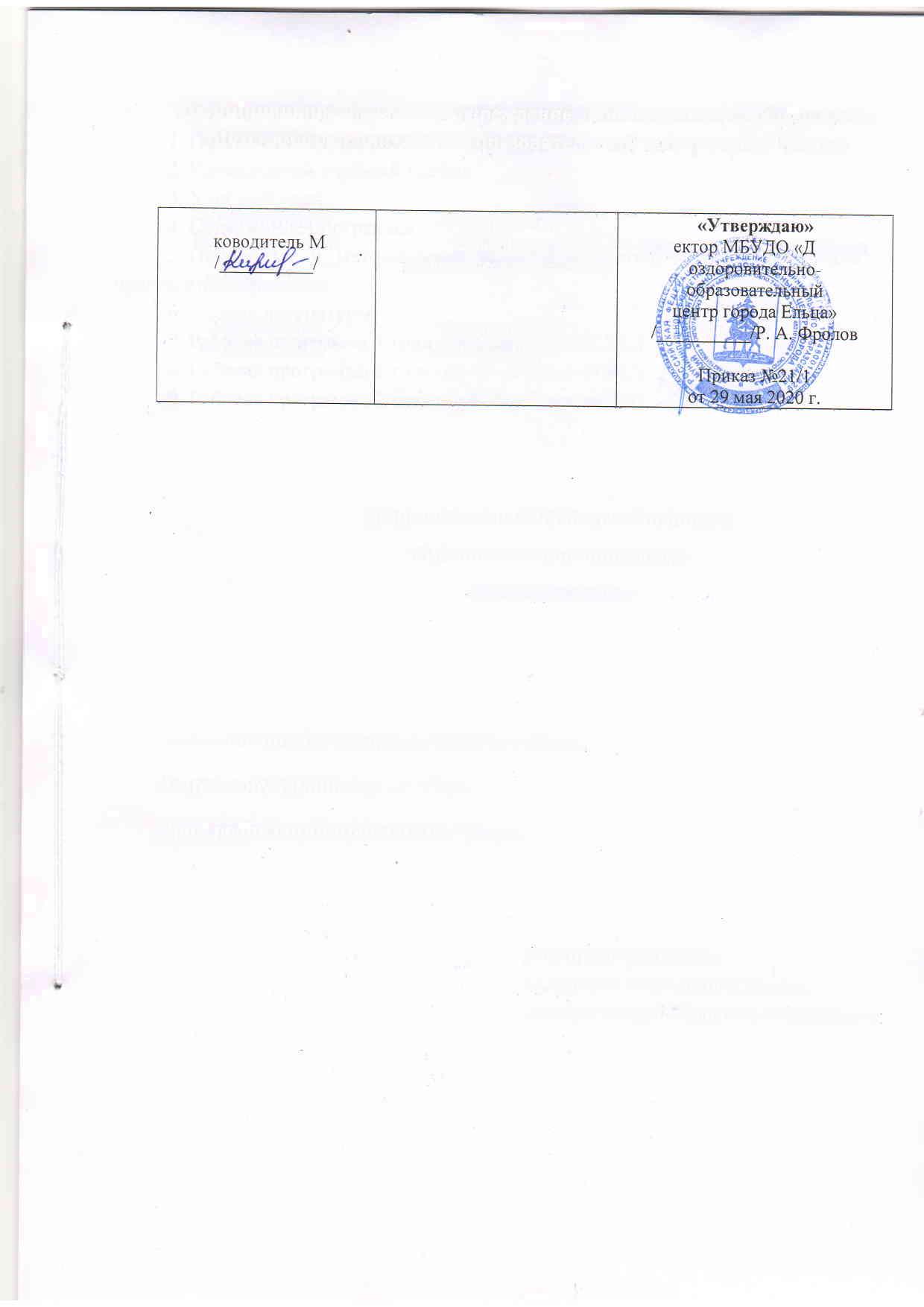 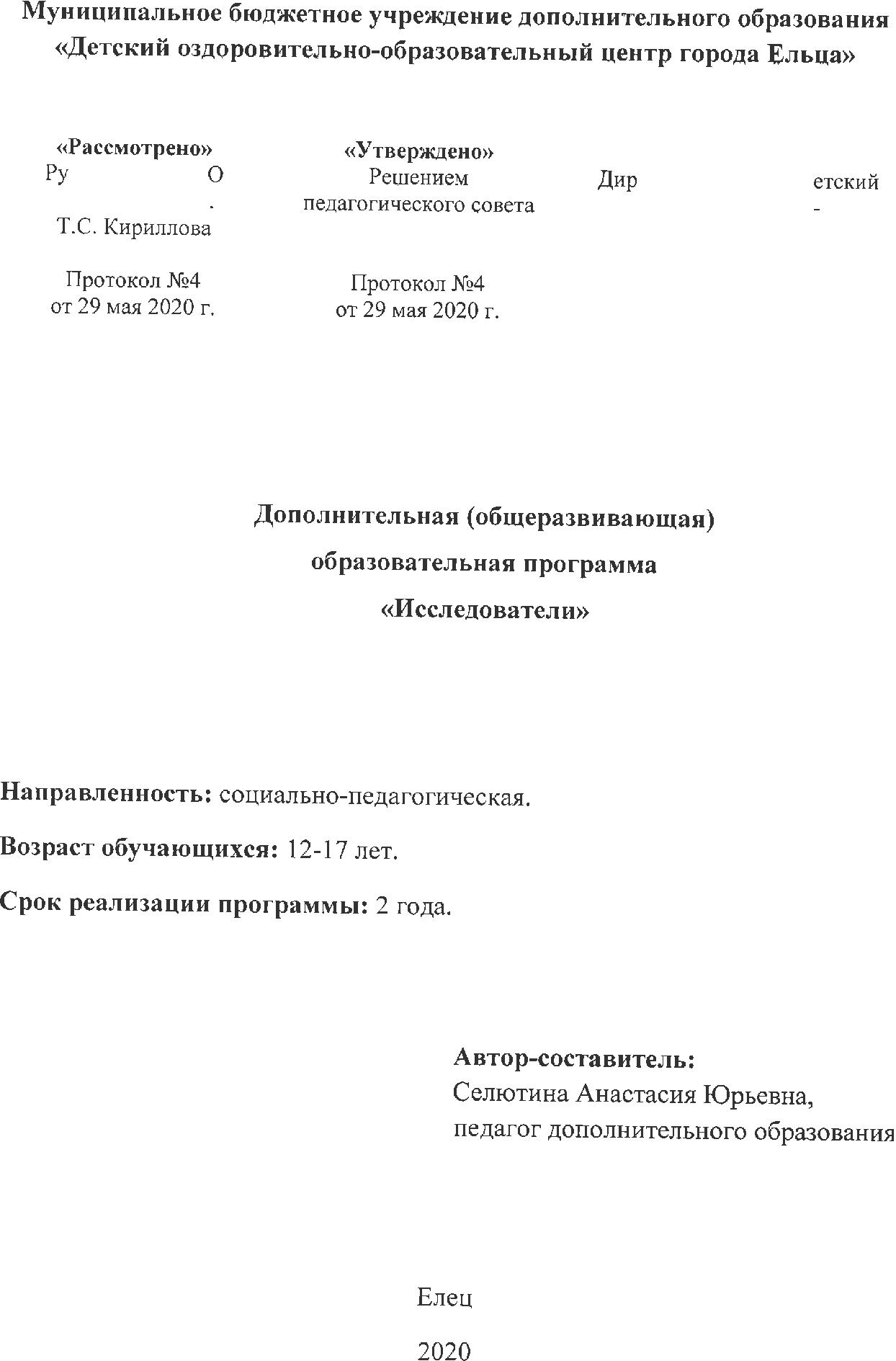 Содержание1. Пояснительная записка 2. Календарный учебный график 3. Учебный план4. Содержание программы 5. Оценочные и методические материалы (методические обеспечение программы)6. Список литературы 7. Рабочая программа 1 года обучения (группа №1)8. Рабочая программа 1 года обучения (группа №2)9. Рабочая программа 2 года обучения (группа №3)1. Пояснительная запискаДополнительная (общеразвивающая) образовательная программа «Исследователи» разработана согласно требованиям Локального акта «Положение о структуре, порядке разработки и утверждения дополнительных (общеразвивающих) образовательных программ в МБУДО «Детский оздоровительно-образовательный центр города Ельца».Программа «Исследователи» является авторской, имеет социально-педагогическую направленность  и предназначена для получения школьниками дополнительного образования в области исторической науки. Новизна программы состоит в том, что в процессе ее реализации обучающиеся дополняют и углубляют знания, полученные ими на уроках истории в школе, а также исследуют важность влияния личностного аспекта в ходе исторического развития. Программа позволяет не только определить значение личности и ее мировоззренческой активности на ход истории, но и сформировать эволюцию представлений о сущности государства и его правовой наполненности с точки зрения как объективной, так и субъективной позиций.Актуальность программы состоит в достижении целевых ориентиров – реализации системно - деятельностного подхода, предполагающего развитие личности с точки зрения ее познавательной и научно-творческой активности с учетом возрастных особенностей, индивидуальных потребностей и возможностей.Занятия исследовательской деятельность, по данной программе, решают не только задачи образовательного характера, но и более масштабные – развивают логический и поисковый потенциалы у ребенка. В силу того, что каждый ребенок является неповторимой индивидуальностью со своими психофизиологическими особенностями и эмоциональными предпочтениями, необходимо предоставить ему как можно более полный арсенал средств для самореализации. Важное направление в содержании программы «Исследователи» уделяется духовно-нравственному воспитанию. На уровне предметного содержания создаются условия для воспитания:– патриотизма: через активное познание истории на примере деятельности исторических личностей; – ответственного отношения к учению, готовности и способности к саморазвитию и самообразованию на основе мотивации к обучению и познанию; – активного и созидательного участия в будущем в общественной и государственной жизни.Наряду с реализацией концепции духовно-нравственного воспитания, задачами привития ученикам технологических знаний, трудовых умений и навыков программа «Исследователи» выделяет и другие приоритетные направления, среди которых: – интеграция предметных областей в формировании целостной картины мира и развитии универсальных учебных действий;– формирование информационной грамотности современного школьника; – развитие коммуникативной компетентности;– формирование умения планировать, контролировать и оценивать учебные действия в соответствии с поставленной задачей и условиями ее реализации;– овладение логическими действиями сравнения, анализа, синтеза, обобщения, классификации по родовидовым признакам, установления аналогий и причинно-следственных связей, построения рассуждений, отнесения к известным понятиям. Основные содержательные линии программы направлены на личностное развитие обучающихся, воспитание у них интереса к различным видам деятельности, получение и развитие познавательных навыков. Программа дает возможность представить себе роль и значение личностного аспекта в исторической ретроспективе. Программой предусматриваются тематические пересечения с такими дисциплинами, как литература (изучение различных произведениями школьной и внеклассной программы), обществознание (понятия государства, права, закона, типов правовых режимов). Системно - деятельностный и личностный подходы на средней ступени обучения предполагают активизацию познавательной деятельности каждого обучающегося с учетом его возрастных и индивидуальных особенностей. Исходя из этого, программа предусматривает большое количество развивающих заданий поискового характера. Раскрытие личностного потенциала школьника реализуется путем индивидуализации учебных заданий. Обучающийся всегда имеет возможность принять самостоятельное решение о выборе задания, исходя из степени его сложности. Содержание программы нацелено на активизацию исследовательской, познавательной деятельности каждого обучающегося с учетом его возрастных особенностей, индивидуальных потребностей и возможностей, формирование мотивации обучающихся к труду, к активной деятельности. В программе уделяется большое внимание формированию информационной грамотности на основе разумного использования развивающего потенциала информационной среды образовательного учреждения и возможностей современного школьника. Передача учебной информации производится различными способами (записи, схемы). Включены задания, направленные на активный поиск новой информации – в книгах, словарях, справочниках.Развитие коммуникативной компетентности происходит посредством приобретения опыта коллективного взаимодействия, формирования умения участвовать в учебном диалоге, развития рефлексии как важнейшего качества, определяющего социальную роль ребенка. Программа предусматривает задания, предлагающие разные виды коллективного взаимодействия: работа в парах, работа в малых группах, коллективный творческий проект, презентации своих работ.Социализирующую функцию учебно-методических и информационных ресурсов образования обеспечивает ориентация содержания занятий на жизненные потребности обучающихся.У обучающихся формируется умение выстраивать логические цепочки и конструировать причинно-следственные связи, что является крайне практико-ориентированным навыком, способным пригодится в обыденной жизни.Цели и задачи программыЦель программы – создание условий для развития гармоничной личности, а также познавательного, коммуникативного и социального развития обучающихся, воспитание у них интереса к преобразовательной и исследовательской деятельности.Задачи.Обучающие: –обучить умению объективно и субъективно подходить к процессу изучения исторических явлений и событий; –ознакомить с мировоззренческими позициями важных общественно-политических деятелей в истории нашей страны; – обучить основным теоретическим детерминантам существования и развития государства и права.Воспитательные: – повысить интерес к истории и закономерностям ее развития; –содействовать воспитанию патриотизма, гражданской и социальной ответственности; –сформировать мировоззренческую позицию, как основу гармонично развитой личности, способной жить и действовать в согласии с самим собой, другими людьми, обществом и природой. Развивающие: – развивать познавательную активность, самостоятельность и инициативность обучающихся; –формировать навыки работы с историческими источниками и научно-популярной литературой; –совершенствовать умения рассуждения, определения и аргументации собственной позиции в отношении исторических явлений и личностей, самоанализа собственной точки зрения.Ожидаемые результатыОсвоив программу «Исследователи» обучающие смогут:–принимать и сохранять учебно-познавательную задачу;–учитывать выделенные в пособиях этапы работы;–выполнять учебные действия в материале, речи, в уме;– допускать существование различных точек зрения и различных вариантов выполнения поставленной задачи в ходе исследования;–использовать речь для регуляции своего действия;–планировать свои действия;–различать способ и результат действия;–вносить коррективы в действия на основе их оценки и учета сделанных ошибок;–учитывать разные мнения, стремиться к координации при выполнении коллективных работ;–договариваться, приходить к общему решению;–формулировать собственное мнение и позицию;–адекватно воспринимать оценку педагога;–соблюдать корректность в высказываниях;–задавать вопросы по существу;–осуществлять итоговый и пошаговый контроль.Срок реализации программы.	Программа рассчитана на 2 года обучения. В первый год обучения занятия проводятся по 2 часа 2 раза в неделю. Объем часов в 1 год обучения составляет 144 часа. Во второй год обучения занятия проводятся по 3 часа 2 раза в неделю. Объем часов во 2 год обучения составляет 216 часов. Условия реализации программыВозраст обучающихся, на которых рассчитана данная образовательная программа, 12 - 17 лет. Принимаются все желающие, проявляющие познавательную активность к исследовательской деятельности. Итоги реализации программы подводятся в конце года обучения на защите проектных работ, а также по результатам участия воспитанников в конкурсах, олимпиадах. Форма обучения – групповая.Формы организации занятий–теоретическое обучение (лекционные и семинарские занятия);–практические занятия;–интерактивные формы: исследовательские.2. Календарный учебный графикНачало учебного года–1 сентября.Окончание учебного года –31 мая.3. Учебный план1 год обучения2 год обучения4. Содержание программы1 год обученияРаздел 1. Введение в курс изучения.Вводный теоретический урок. Беседа о роли человека в развитии государства. Значение роли личности в истории.Раздел 2. Представление о государстве и праве в период существования Киевской Руси.Понятие о государстве и праве в науке. Рассуждение о происхождении российского государства. Что такое право на начальном этапе формирования Древнерусского государства? Значение роли права при формировании государства. Раздел 3. Общественно-политические деятели Киевской Руси (IX-XII вв.).«Варяги на Руси» - Рюрик, Синеус, Трувор. Первые князья на Руси и их личностная оценка. Святослав, как «князь-завоеватель». Князь Владимир и значение христианства для становления и развития государства. Самостоятельная работа. Рассуждение о личностях в ходе развития государства в период Древней Руси.Раздел 4. Представление о государстве и праве в период феодальной раздробленности.Основные характеристики государства и права. Знакомство с понятием «междоусобная война» и выявление ее причин. Государство и Церковь, их соотношение. Знакомство с работой с историческими источниками. Раздел 5. Общественно-политические деятели периода феодальной раздробленности (XIII-XV вв.).Личность Ярослава Мудрого и «Русская Правда». Взгляды на бытовую жизнь и воспитание Владимира Мономаха. «Слово о законе и благодати» Илариона. Церковь и митрополит Никифор. Завоеватель Александр Невский. Объединение земель вокруг Москвы. Даниил Московский и Иван Калита. Беседа о способах расширения и укрепления государства на примере представителей эпохи междоусобиц. Самостоятельная работа. Сергий Радонежский как представитель Церкви «на службе» у государства. Филофей Псковский и Иван III. Иосифляне и нестяжатели. Иван Грозный и Андрей Курбский: взаимоотношения в политике и жизни. «Судебник 1550 года», Стоглав и «Домострой» - социально-политические источники. Взгляды Ивана Пересветова. Раздел 6. Промежуточный контроль.Тестирование по пройденному материалу.Раздел 7. Представления о государстве и праве в период Смутного времени.Изменение взглядов на государства и право в период Смутного времени. Причины и последствия «Смутного времени». Самостоятельная работа. Рассуждение о наиболее эффективной форме правления государством. Развитие права в эпоху раскола в государстве.Раздел 8. Общественно-политические деятели периода XVI-XVII вв.Опричник и царь Борис Годунов. «Освободители» Кузьма Минин и Дмитрий Пожарский. Личность Алексея Михайловича. «Соборное Уложение 1649 года». Патриарх Никон и церковный раскол. Протопоп Аввакум и старообрядцы. Государство и Церковь: взаимозависимы или нет? Рассуждение о методах построения государства на примере представителей периода Смутного времени.Раздел 9. Итоговый контроль.Подготовка и защита проектных работ.2 год обученияРаздел 1. Введение в курс изучения.Вводный теоретический урок. Беседа о предмете государства и права.Раздел 2. Представление о государстве и праве в XVIII веке.Природа государственной власти и правовой среды. Сравнение представлений о государственной власти в России и в Европе. Влияние европейских идей на развитие национальной государственной структуры. Абсолютизм в России: условия формирования. Самостоятельная работа. «Просвещенный абсолютизм»: специфика. Монархия как форма правления. Раздел 3. Общественно-политические деятели XVIII века.Личность Петра I и царевны Софьи. Деятельность Феофана Прокоповича. Великий историк В.Н. Татищев и его концепция происхождения и развития государства. И.Т. Посошков как представитель «торгового сословия». Представители «эпохи дворцовых переворотов» и их влияние на эволюцию государственной структуры. Екатерина IIи «Просвещенный абсолютизм». Великие полководцы XVIII века. Монархизм С.Е. Десницкого. Раздел 4. Промежуточный контроль.Проведение тестирования по изученному материалу.Раздел 5. Представление о государстве и праве в XIX-XX вв.Либерализм, консерватизм и социализм как три варианта развития государства и установления правовой среды. Рассуждение о наиболее удобной для России форме правления в изучаемый период.Раздел 6. Общественно-политические деятели в XIX-XX вв.Либерализм Александра I и Николая I. Выдающийся государственный деятель М.М. Сперанский. Великий историк Н.М. Карамзин и его концепция развития государства. Декабристы как коренной перелом в общественном поле. С.С. Уваров и «Теория официальной народности». Западники и славянофилы. Народники. Деятельность С.Ю. Витте и П.А. Столыпина. Самостоятельная работа. Бунтари, пропагандисты и заговорщики. Л.И. Ленин и марксисты. И.В. Сталин и советская модель развития государства. Н.С. Хрущев как политический деятель. Л.И. Брежнев и А.Н. Косыгин: новая модель развития государственных отношений. М.С. Горбачев и его противоречивая деятельность по управлению страной. Личность Б.Н. Ельцина как последнего политика XX века.Раздел 7. Итоговый контрольПодготовка к представлению исследовательских работ. Презентация исследовательских работ.5. Оценочные и методические материалы (методические обеспечение программы) Формы контроля освоения программы. Оценка знаний и полученных умений обучающихся проводится дифференцированно, с учетом возраста и способностей каждого ребенка.Для отслеживания результатов образовательного процесса используются следующие виды контроля.1. Стартовый (сентябрь): собеседование с ребенком для выявления исходного уровня.2. Текущий (в течение года обучения): тестирование, проведение устных опросов.3. Промежуточный (декабрь): тестирование.4. Итоговый (май): защита проектных работ. Основные формы занятий по программе – беседы, лекции, практические занятия, просмотр видеоматериалов и др. С целью обеспечения комфортной эмоциональной среды, занятия проводятся с переключением видов деятельности, с игровыми моментами (соответственно возрасту учащихся). Форма организации занятий групповая и по звеньям, что позволяет  уделить внимание каждому обучающемуся с учетом его возраста, склонностей, уже имеющегося опыта, уровня развития и темпа усвоения знаний.Основные методы работы для реализации программы в первый год обучения – объяснительно-иллюстративный и репродуктивный. Объяснение теоретического материала и практические задания сопровождаются демонстрацией различного рода наглядных материалов (презентация, раздаточный материал). Дидактический материал: демонстрационный материал, презентации, карты, схемы.6. Список литературыАнисимов Е.В. Женщины на российском престоле. – М., 1997.Замалеев А.Ф., Овчинникова Е.А. Еретики и ортодоксы: очерки древнерусской духовности. – Л., 2001.Зубова Е.Н. Великие женщины России. – М., 2006. Карелин А.П. Россия на рубеже веков: исторические портреты ХХ в. – М., 1991. Ключевский, В. О. Исторические портреты. Деятели исторической мысли. - М., 1990.Ключевский В.О. Русская история. – М., 2005.Морозова А.В., Демкин Л.Е. История России в лицах: государственные деятели XVI века. – М., 2001.Павленко Н.И. Петр I и его время. – М., 2004.Перхавко В. Б. История России в лицах: Х-начало XVII в. – М., 2000. Соловьев С.М. История России с древнейших времен. – М., 2006.РАБОЧАЯ ПРОГРАММА к дополнительной (общеразвивающей) образовательной программе «Исследователи»Возраст обучающихся: 12-17 лет.Год обучения: 1 год.Группа №1.2020-2021 учебный годСодержание1.Пояснительная записка 2. Календарно-тематическое планирование1. Пояснительная записка	Цель 1 года обучения   - формирование и развитие первоначальных представлений, связанных с сущностью таких детерминант, как государство и право, эволюция этих понятий в ходе истории, их изменчивость под влиянием личностного аспекта.Задачи.	Образовательные:	- познакомить учащихся с понятиями государства и права;	-расширить и углубить знания учащихся об исторических личностях;	- рассмотреть влияние личности на ход исторических процессов и событий.	Воспитательные:	- воспитывать интерес к изучению истории;	- воспитывать патриотические чувства.	Развивающие:- развивать умения работы с понятиями и терминами;- развивать умения работы исторической и научно-популярной литературой;- развивать умения составлять характеристику исторической личности.	Количество часов, отводимых на освоение программы 	Занятия проводятся 2 раза в неделю по 2 часа. Объем часов в 1 год в группе составляет – 144 часа.Ожидаемые результаты первого года обучения	Освоив программу первого года обучения, обучающиеся приобретают знания	Предметные:	- о политико-правовых основах государства, о феномене правового аспекта в государстве, о значении деятельности общественно-политических представителей в истории страны.	Обучающиеся овладеют навыками и умениями:	-по работе с терминами, понятиями.	Личностные:	-познавательного интереса к изучению истории;	-познавательной активности, самостоятельности и инициативности;-чувства коллективизма и взаимопомощи, патриотизма, социальной ответственности;	Метапредметные:	- уметь сознательно организовывать свою познавательную деятельность;	- уметь объяснять явления и процессы социальной действительности с научных, социально-философских позиций.2. Календарно-тематическое планированиеРАБОЧАЯ ПРОГРАММА к дополнительной (общеразвивающей) образовательной программе «Исследователи»Возраст обучающихся: 12-17 лет.Год обучения: 1 год.Группа №2.2020-2021 учебный годСодержание1.Пояснительная записка 2. Календарно-тематическое планирование1. Пояснительная записка	Цель 1 года обучения   - формирование и развитие первоначальных представлений, связанных с сущностью таких детерминант, как государство и право, эволюция этих понятий в ходе истории, их изменчивость под влиянием личностного аспекта.Задачи.	Образовательные:	- познакомить учащихся с понятиями государства и права;	-расширить и углубить знания учащихся об исторических личностях;	- рассмотреть влияние личности на ход исторических процессов и событий.	Воспитательные:	- воспитывать интерес к изучению истории;	- воспитывать патриотические чувства.	Развивающие:- развивать умения работы с понятиями и терминами;- развивать умения работы исторической и научно-популярной литературой;- развивать умения составлять характеристику исторической личности.	Количество часов, отводимых на освоение программы 	Занятия проводятся 2 раза в неделю по 2 часа. Объем часов в 1 год в группе составляет – 144 часа.Ожидаемые результаты первого года обучения	Освоив программу первого года обучения, обучающиеся приобретают знания	Предметные:	- о политико-правовых основах государства, о феномене правового аспекта в государстве, о значении деятельности общественно-политических представителей в истории страны.	Обучающиеся овладеют навыками и умениями:	-по работе с терминами, понятиями.	Личностные:	-познавательного интереса к изучению истории;	-познавательной активности, самостоятельности и инициативности;-чувства коллективизма и взаимопомощи, патриотизма, социальной ответственности;	Метапредметные:	- уметь сознательно организовывать свою познавательную деятельность;	- уметь объяснять явления и процессы социальной действительности с научных, социально-философских позиций.2. Календарно-тематическое планированиеРАБОЧАЯ ПРОГРАММА к дополнительной (общеразвивающей) образовательной программе «Исследователи»Возраст обучающихся: 12-17 лет.Год обучения: 2 год.Группа №3.2020-2021 учебный годСодержание1. Пояснительная записка 2. Календарно-тематическое планирование1. Пояснительная записка	Цель программы 2 года обучения - создание условий для развития гармонично личности, а также познавательного, коммуникативного и социального развития обучающихся, воспитание у них интереса к исследовательской деятельности.Задачи.	 Обучающие:- обучить умению объективно и субъективно подходить к процессу изучения исторических явлений и событий; - ознакомить с мировоззренческими позициями важных общественно-политических деятелей в истории нашей страны; - обучить основным теоретическим детерминантам существования и развития государства и права.	Воспитательные:- повысить интерес к истории и закономерностям ее развития; - содействовать воспитанию патриотизма, гражданской и социальной ответственности; - сформировать мировоззренческую позицию, как основу гармонично развитой личности, способной жить и действовать в согласии с самим собой, другими людьми, обществом и природой. 	Развивающие:- развивать познавательную активность, самостоятельность и инициативность обучающихся; - формировать навыки работы с историческими источниками и научно-популярной литературой; - совершенствовать умения рассуждения, определения и аргументации собственной позиции в отношении исторических явлений и личностей, самоанализа собственной точки зрения.Количество часов, отводимых на освоение программы 	Занятия проводятся 2 раза в неделю по 3 часа. Объем часов во 2 год в группе составляет – 216 часов за год.	Ожидаемые результаты.	Освоив программу, обучающиеся смогут:- принимать и сохранять учебно-познавательную задачу;	- учитывать выделенные в пособиях этапы работы;	-выполнять учебные действия в материале, речи, в уме;	- допускать существование различных точек зрения и различных вариантов выполнения поставленной задачи в ходе исследования;	- использовать речь для регуляции своего действия;- планировать свои действия;	- различать способ и результат действия;	- вносить коррективы в действия на основе их оценки и учета сделанных ошибок;	-учитывать разные мнения, стремиться к координации при выполнении коллективных работ;	-договариваться, приходить к общему решению;	- формулировать собственное мнение и позицию;	- адекватно воспринимать оценку педагога;	- соблюдать корректность в высказываниях;	- задавать вопросы по существу;	- осуществлять итоговый и пошаговый контроль.2. Календарно-тематическое планирование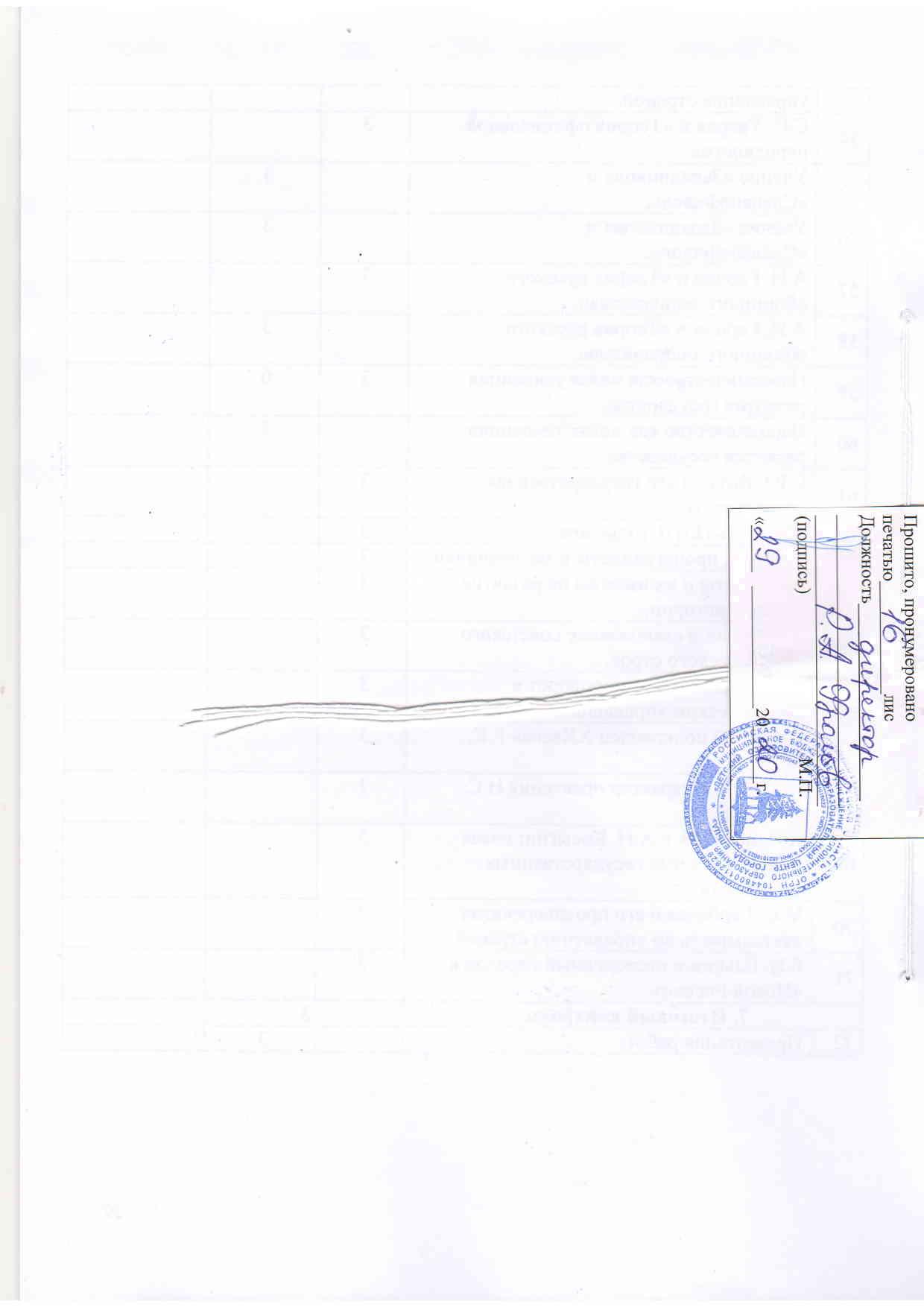 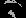 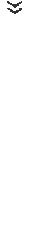 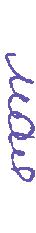 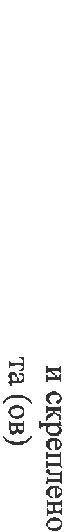 №п/пГод обученияВсего учебных недельКол-во учебных днейОбъем учебных часовРежим работы11 год обучения 36721442 раза в неделю по 2 часа22 год обучения		36722162 раза в неделю по 3 часа№п/пНазвание раздела, темыКол-вочасовИз нихИз них№п/пНазвание раздела, темыКол-вочасовТеорияПрактика1Введение в курс изучения.222Представление о государстве и праве в период существования Киевской Руси.141043Общественно-политические деятели Киевской Руси (IX-XII вв.).12664Представление о государстве и праве в период феодальной раздробленности.10645Общественно-политические деятели периода феодальной раздробленности (XIII-XV вв.).6236266Промежуточный контроль.227Представления о государстве и праве в период Смутного времени.228148Общественно-политические деятели периода XVI-XVII вв.181089Итоговый контроль.22ИТОГО:ИТОГО:1447866№п/пНазвание раздела, темыКол-вочасовИз нихИз них№п/пНазвание раздела, темыКол-вочасовТеорияПрактика1Введение в курс изучения.332Представление о государстве и праве в XVIII веке.3015153Общественно-политические деятели XVIII века.7551244Промежуточный контроль.335Представление о государстве и праве в XIX-XX вв.3015156Общественно-политические деятели в XIX-XX вв.7257157Итоговый контроль.33ИТОГО:ИТОГО:21614175№п/пНазвание раздела, темыКол-во часовКол-во часовДата проведения№п/пНазвание раздела, темыТеорияПрактикаДата проведения1. Введение в курс изучения.1. Введение в курс изучения.221Вводный теоретический урок. Беседа о роли человека в развитии государства.22. Представление о государстве и праве в период существования Киевской Руси.2. Представление о государстве и праве в период существования Киевской Руси.14142Понятие о государстве в науке.23Понятие о праве в науке.24Вопросы происхождения российского государства.25Вопросы происхождения российского государства.26Феномен права в начальной истории российского государства.27Беседа о роли права на начальных этапах развития российского государства.28Беседа о роли права на начальных этапах развития российского государства.23. Общественно-политические деятели Киевской Руси (IX-XII вв.).3. Общественно-политические деятели Киевской Руси (IX-XII вв.).12129Легендарные варяги – Рюрик, Синеус, Трувор.210Основатель Киевской Руси – Олег.211Личность князя Игоря в период складывания Древнерусского государства. Княгиня Ольга и судьба Древней Руси.212«Александр Македонский Восточной Европы» и роль завоеваний князя Святослава.213Владимир «Красное Солнышко» и роль христианства для государства.214Беседа о личностях в ходе развития государства в период Древней Руси.24. Представление о государстве и праве в период феодальной раздробленности.4. Представление о государстве и праве в период феодальной раздробленности.101015Основные характеристики государства и права в период феодальной раздробленности.216Понятие «междоусобная война» и ее причины.217Соотношение права и церковных догм.218Роль Церкви в междоусобный период развития государства.219Беседа о важности изучения исторических источников для понимания истории государства и права.25. Общественно-политические деятели периода феодальной раздробленности (XIII-XV вв.).5. Общественно-политические деятели периода феодальной раздробленности (XIII-XV вв.).626220Личность Ярослава Мудрого.221Личность Ярослава Мудрого.222«Русская Правда» - княжий закон.223«Русская Правда» - княжий закон.224Личность Владимира Мономаха в истории страны.225Митрополит Иларион и его «Слово о законе и благодати».226Митрополит Никифор и его взгляды на государство и Церковь.227Александр Невский и его завоевания.228Александр Невский и его завоевания.229Даниил Московский и объединение земель вокруг Москвы.230Иван Калита и тенденции в управлении государством.231Иван Калита и тенденции в управлении государством.232Беседа о способах расширения и укрепления государства на примере представителей эпохи междоусобиц.233Беседа о способах расширения и укрепления государства на примере представителей эпохи междоусобиц.234Сергий Радонежский и вклад в Просвещение.235Сергий Радонежский и вклад в Просвещение.236Иван III – первый великий князь Всея Руси.237«Москва – Третий Рим» и монах Филофей Псковский.238«Москва – Третий Рим» и монах Филофей Псковский.239Иосиф Волоцкий и Нил Сорский – борьба концепций240Иосиф Волоцкий и Нил Сорский – борьба концепций.241Противоречивость личности Ивана Грозного в судьбе государства.242Противоречивость личности Ивана Грозного в судьбе государства.243Андрей Курбский – друг или враг Ивана Грозного?244«Судебник 1550 года»: сословия и власть.245«Судебник 1550 года»: сословия и власть.246Стоглав и «Домострой»: власть и быт.247Стоглав и «Домострой»: власть и быт.248Иван IV: самодержавие или деспотия?249Иван IV: самодержавие или деспотия?250Иван Персветов и его видение развития государства.26. Промежуточный контроль.6. Промежуточный контроль.2251Выполнение тестовых заданий.27. Представления о государстве и праве в период Смутного времени.7. Представления о государстве и праве в период Смутного времени.222252Эволюция строения государства в новый политический период.253Эволюция строения государства в новый политический период.254Эволюция строения государства в новый политический период.255«Смутное время»: причины и последствия.256«Смутное время»: причины и последствия257«Смутное время»: причины и последствия.258Беседа о способах управления государством: один монарх или союз равноправных членов?259Беседа о способах управления государством: один монарх или союз равноправных членов?260Беседа о способах управления государством: один монарх или союз равноправных членов?261Развитие права в эпоху раскола государства: плюсы и минусы.262Развитие права в эпоху раскола государства: плюсы и минусы.28. Общественно-политические деятели периода XVI-XVII вв.8. Общественно-политические деятели периода XVI-XVII вв.181863Борис Годунов: опричник, правитель и царь.264Роль Кузьмы Минина и Дмитрия Пожарского в судьбе страны.265Алексей Михайлович и его «тишайшее правление»: особенности.266«Соборное Уложение» и смена концепции самодержавной власти. 267Патриарх Никон и его взгляды на место Церкви в государстве.268Личность протопопа Аввакума как представителя староверов и влияние на концепцию Церкви.269Духовная и светская власть: тенденции к взаимовлиянию.270Беседа о методах построения государства на примере представителей периода Смутного времени.271Беседа о методах построения государства на примере представителей периода Смутного времени.29. Итоговый контроль9. Итоговый контроль2272Подготовка и защита проектных работ.2№п/пНазвание раздела, темыКол-во часовКол-во часовДата проведения№п/пНазвание раздела, темыТеорияПрактикаДата проведения1. Введение в курс изучения.1. Введение в курс изучения.221Вводный теоретический урок. Беседа о роли человека в развитии государства.22. Представление о государстве и праве в период существования Киевской Руси.2. Представление о государстве и праве в период существования Киевской Руси.14142Понятие о государстве в науке.23Понятие о праве в науке.24Вопросы происхождения российского государства.25Вопросы происхождения российского государства.26Феномен права в начальной истории российского государства.27Беседа о роли права на начальных этапах развития российского государства.28Беседа о роли права на начальных этапах развития российского государства.23. Общественно-политические деятели Киевской Руси (IX-XII вв.).3. Общественно-политические деятели Киевской Руси (IX-XII вв.).12129Легендарные варяги – Рюрик, Синеус, Трувор.210Основатель Киевской Руси – Олег.211Личность князя Игоря в период складывания Древнерусского государства. Княгиня Ольга и судьба Древней Руси.212«Александр Македонский Восточной Европы» и роль завоеваний князя Святослава.213Владимир «Красное Солнышко» и роль христианства для государства.214Беседа о личностях в ходе развития государства в период Древней Руси.24. Представление о государстве и праве в период феодальной раздробленности.4. Представление о государстве и праве в период феодальной раздробленности.101015Основные характеристики государства и права в период феодальной раздробленности.216Понятие «междоусобная война» и ее причины.217Соотношение права и церковных догм.218Роль Церкви в междоусобный период развития государства.219Беседа о важности изучения исторических источников для понимания истории государства и права.25. Общественно-политические деятели периода феодальной раздробленности (XIII-XV вв.).5. Общественно-политические деятели периода феодальной раздробленности (XIII-XV вв.).626220Личность Ярослава Мудрого.221Личность Ярослава Мудрого.222«Русская Правда» - княжий закон.223«Русская Правда» - княжий закон.224Личность Владимира Мономаха в истории страны.225Митрополит Иларион и его «Слово о законе и благодати».226Митрополит Никифор и его взгляды на государство и Церковь.227Александр Невский и его завоевания.228Александр Невский и его завоевания.229Даниил Московский и объединение земель вокруг Москвы.230Иван Калита и тенденции в управлении государством.231Иван Калита и тенденции в управлении государством.232Беседа о способах расширения и укрепления государства на примере представителей эпохи междоусобиц.233Беседа о способах расширения и укрепления государства на примере представителей эпохи междоусобиц.234Сергий Радонежский и вклад в Просвещение.235Сергий Радонежский и вклад в Просвещение.236Иван III – первый великий князь Всея Руси.237«Москва – Третий Рим» и монах Филофей Псковский.238«Москва – Третий Рим» и монах Филофей Псковский.239Иосиф Волоцкий и Нил Сорский – борьба концепций240Иосиф Волоцкий и Нил Сорский – борьба концепций.241Противоречивость личности Ивана Грозного в судьбе государства.242Противоречивость личности Ивана Грозного в судьбе государства.243Андрей Курбский – друг или враг Ивана Грозного?244«Судебник 1550 года»: сословия и власть.245«Судебник 1550 года»: сословия и власть.246Стоглав и «Домострой»: власть и быт.247Стоглав и «Домострой»: власть и быт.248Иван IV: самодержавие или деспотия?249Иван IV: самодержавие или деспотия?250Иван Персветов и его видение развития государства.26. Промежуточный контроль.6. Промежуточный контроль.2251Выполнение тестовых заданий.27. Представления о государстве и праве в период Смутного времени.7. Представления о государстве и праве в период Смутного времени.222252Эволюция строения государства в новый политический период.253Эволюция строения государства в новый политический период.254Эволюция строения государства в новый политический период.255«Смутное время»: причины и последствия.256«Смутное время»: причины и последствия257«Смутное время»: причины и последствия.258Беседа о способах управления государством: один монарх или союз равноправных членов?259Беседа о способах управления государством: один монарх или союз равноправных членов?260Беседа о способах управления государством: один монарх или союз равноправных членов?261Развитие права в эпоху раскола государства: плюсы и минусы.262Развитие права в эпоху раскола государства: плюсы и минусы.28. Общественно-политические деятели периода XVI-XVII вв.8. Общественно-политические деятели периода XVI-XVII вв.181863Борис Годунов: опричник, правитель и царь.264Роль Кузьмы Минина и Дмитрия Пожарского в судьбе страны.265Алексей Михайлович и его «тишайшее правление»: особенности.266«Соборное Уложение» и смена концепции самодержавной власти. 267Патриарх Никон и его взгляды на место Церкви в государстве.268Личность протопопа Аввакума как представителя староверов и влияние на концепцию Церкви.269Духовная и светская власть: тенденции к взаимовлиянию.270Беседа о методах построения государства на примере представителей периода Смутного времени.271Беседа о методах построения государства на примере представителей периода Смутного времени.29. Итоговый контроль9. Итоговый контроль2272Подготовка и защита проектных работ.2№п/пНазвание раздела, темыКол-во часовКол-во часовДатапроведения№п/пНазвание раздела, темыТеорияПрактикаДатапроведения1. Введение в курс изучения.1. Введение в курс изучения.331Вводный теоретический урок.32. Представление о государстве и праве в XVIII веке.2. Представление о государстве и праве в XVIII веке.30302Природа государственной власти и правовой среды: новые тенденции развития.33Концепция государства в начале XVIII века в России и за рубежом.34Концепция государства в начале XVIII века в России и за рубежом.35Правовые тенденции в процессе взаимодействия с европейским миропониманием.36Правовые тенденции в процессе взаимодействия с европейским миропониманием.37Условия формирования абсолютизма в России и его сущность 38Условия формирования абсолютизма в России и его сущность 39Просвещенный абсолютизм: плюсы и минусы, оценка.310Просвещенный абсолютизм: плюсы и минусы, оценка.311Беседа о монархии как форме правления. 33. Общественно-политические деятели XVIII века.3. Общественно-политические деятели XVIII века.757512Личность царя Петра I и роль царевны Софьи.313Петр I: деспотизм и европеизация в реформах.314Петр I: деспотизм и европеизация в реформах.315Феофан Прокопович и его деятельность.316Феофан Прокопович и его деятельность.317В.Н. Татищев и его взгляды на развитие государства.318И.Т. Посошков и его взгляды в отношении «торгового сословия».319Личность Бориса Петровича Шереметова.320Личность Петра Андреевича Толстого.321Личность Алексея Васильевича Макарова.322Личность Александра Даниловича Меньшикова.323Екатерина I – первая женщина на императорском престоле.324Анна Иоановна и фаворитизм.325Анна Иоановна и фаворитизм.326Елизавета Петровна и просветительская деятельность в XVIII веке.327Екатерина IIи ее концепция «просвещенного государства».328Екатерина IIи ее концепция «просвещенного государства».329Великие полководцы в истории: П.А. Румянцев, А.В. Суворов, Г.А. Спиридов и Ф.Ф. Ушаков.330Великие полководцы в истории: П.А. Румянцев, А.В. Суворов, Г.А. Спиридов и Ф.Ф. Ушаков.331Концепция М.М. Щербатова.332Концепция М.М. Щербатова.333С.Е. Десницкий и монархизм.334С.Е. Десницкий и монархизм.335Концепция А.Н. Радищева.336Концепция А.Н. Радищева.33. Промежуточный контроль.3. Промежуточный контроль.3337Проведение тестирования.3Представление о государстве и праве в XIX-XX вв.303038Либеральное направление в развитии государства и права.339Либеральное направление в развитии государства и права.340Либеральное направление в развитии государства и права.341Консервативное направление в развитии государства и права.3042Консервативное направление в развитии государства и права.343Социализм как направление развития государства и права.344Социализм как направление развития государства и права.345Социализм как направление развития государства и права.346Беседа о рациональном построении государственной структуры и правовой среды.347Беседа о рациональном построении государственной структуры и правовой среды.36. Общественно-политические деятели в XIX-XX вв.6. Общественно-политические деятели в XIX-XX вв.727248Личность Александра I и либеральные взгляды.349Николай I как человек и государственный деятель.350М.М. Сперанский как выдающаяся личность своего времени.351Н.М. Карамзин и консервативное видение развитие государства.352Н.М. Карамзин и консервативное видение развитие государства.353Декабристы и слом прежних взглядов на управление страной.354С.С. Уваров и «Теория официальной народности».355Учение «Западников» и «Славянофилов».356Учение «Западников» и «Славянофилов».357А.И. Герцен и «Теория русского общинного социализма».358А.И. Герцен и «Теория русского общинного социализма».359Народничество как новая тенденция развития государства.3060Народничество как новая тенденция развития государства.361С.Ю. Витте и его государственная деятельность.362Личность П.А. Столыпина.363Бунтари, пропагандисты и заговорщики.364Марксисты и их взгляды на развитие русской истории.365В.И.Ленин и становление советского политического строя.366И.В. Сталин и новый поворот в политическом управлении.367«Великий полководец XXвека» Г.К. Жуков.368Личность и характер правления Н.С. Хрущева.369Л.И. Брежнев и А.Н. Косыгин: новая модель развития государственных отношений.370М.С. Горбачев и его противоречивая деятельность по управлению страной.371Б.Н. Ельцин и постепенный переход к «Новой России».37. Итоговый контроль.7. Итоговый контроль.3372Презентация работ.3